Отчет о проведении мероприятий, посвященных Дню славянской письменности и культуры МБОУ «РТС – аульской ООШ»24 мая отмечается день  памяти славянских учителей, равноапостольных Кирилла и Мефодия.  Эти святые издавна считались  покровителями «книжных людей»: учителей и учащихся.	В рамках празднования Дня славянской письменности и культуры обучающиеся МБОУ «РТС – аульская ООШ» приняли участие в мероприятиях, посвященные этой дате.Цель мероприятий:расширить кругозор, познакомившись с истоками русской письменности;Ознакомление школьников с культурным наследием русского народа, историей русского алфавита.Задачи:Познакомить с житием святых Мефодия и Кирилла, дать понятие о церкомно – славянском языке;Формировать уважительное отношение к родным истокам, русскому языку;Развивать познавательный интерес к истории русского языка.В ходе мероприятий учащиеся знакомились с историей возникновения праздника, с создателями славянской азбуки Кириллом и Мефодием.       Под руководством учительницы русского языка и литературы Магомедовой И.М. и класс. рук.  к празднованию Дня славянской письменности и культуры ученики 2- 9 классов подготовили онлайн конкурс  рисунков, а также флешмоб в социальных сетях «Литература славянской письменности и культуры» Участие приняли ученики: Хасбулатова Джума (2кл.), Багомедов Марат (3кл.), Хасбулатова Зайнаб (4кл.), Асадулаева Сакинат (6кл.), Асутова Заира (6кл.), Багомедов Джарулла (7кл.), Мухамеджанов Рамазан (9кл.), Гасантаева Патимат (9кл.)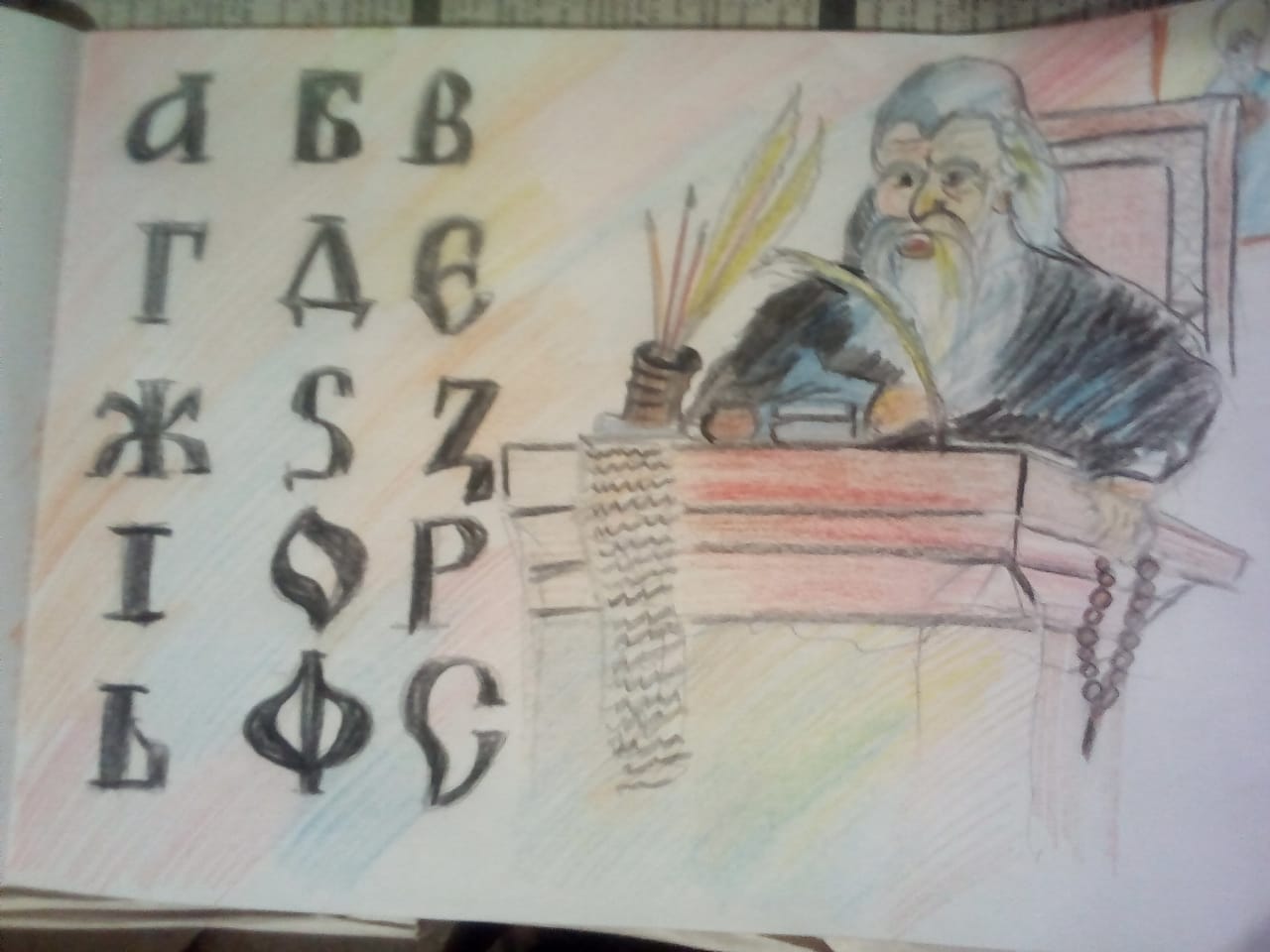 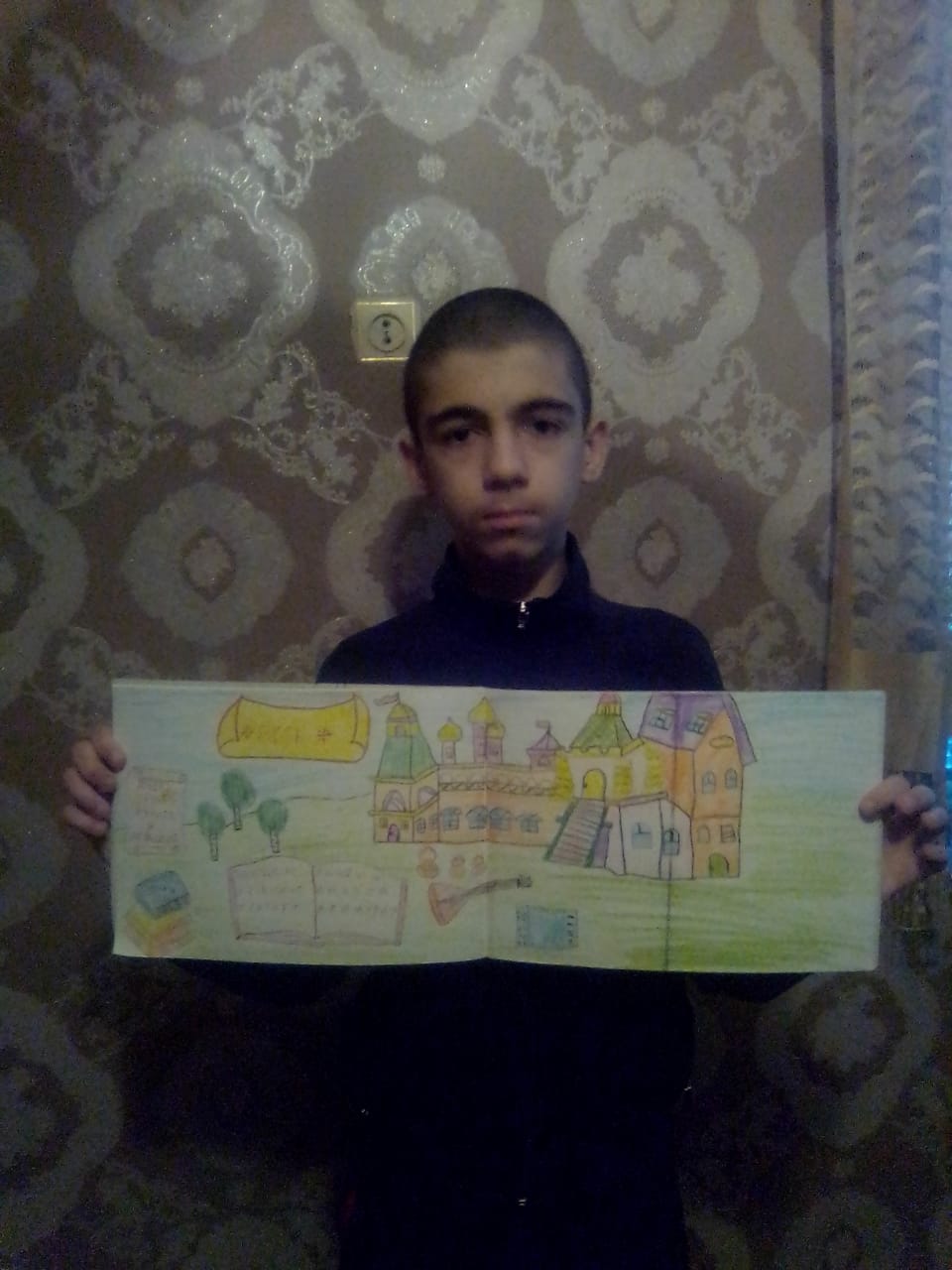 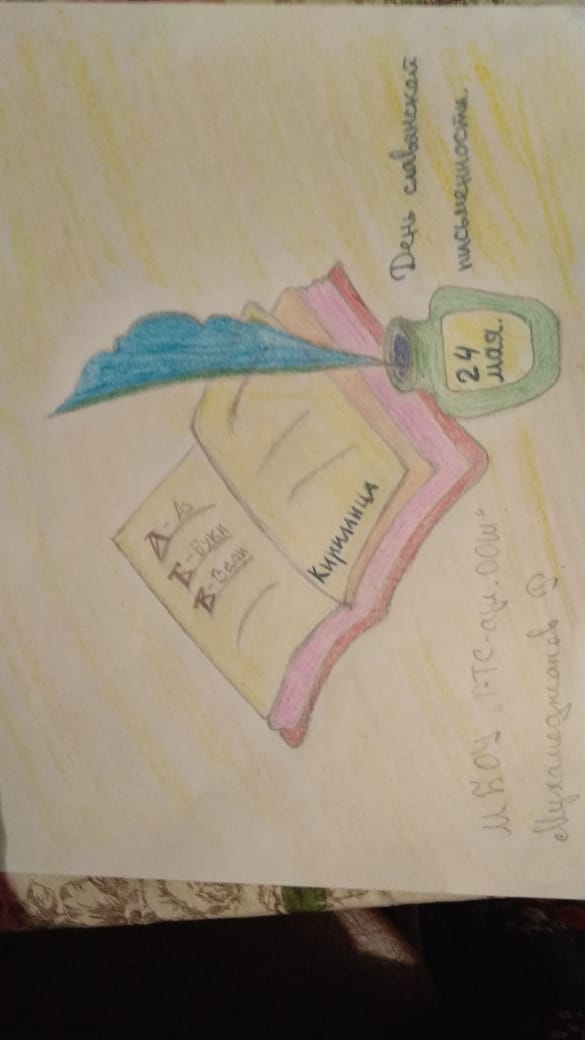 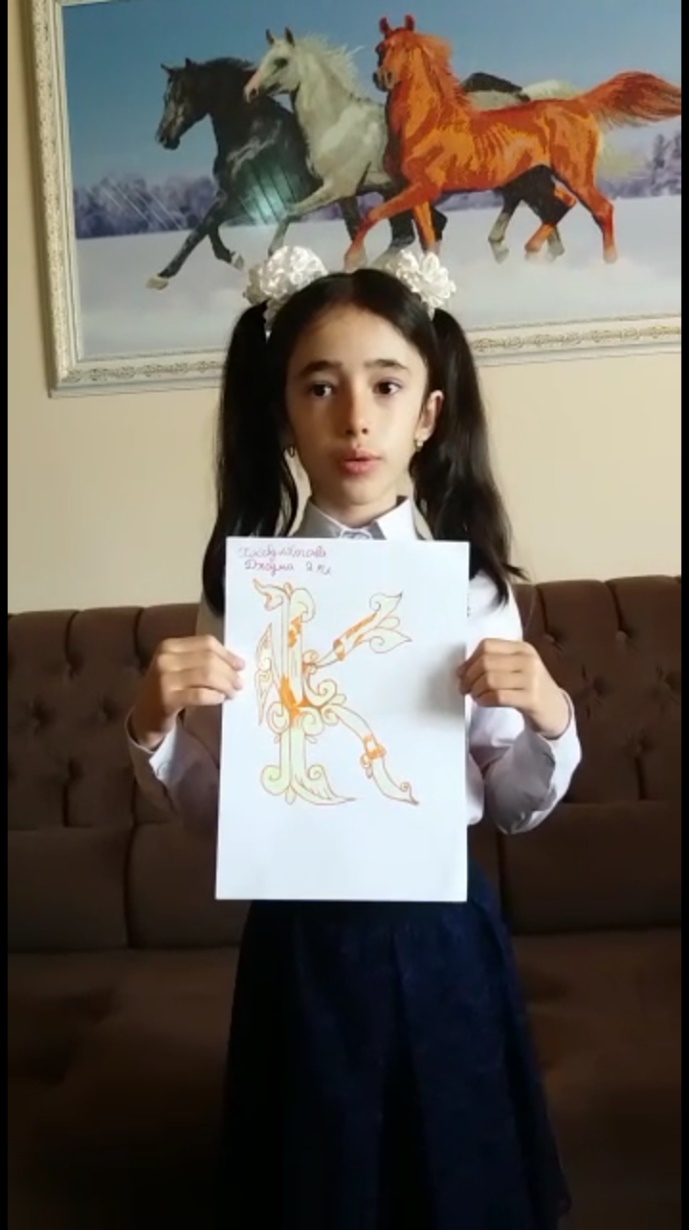 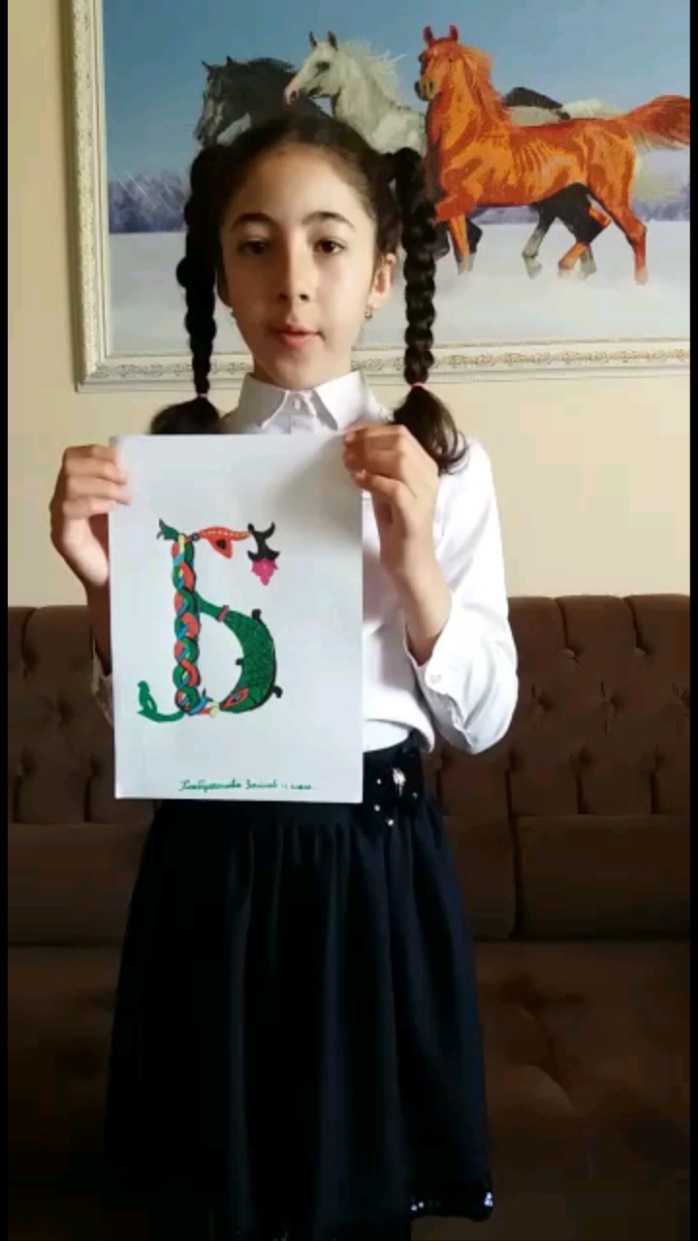 Проведенные мероприятия, посвященные Дню славянской письменности и культуры, показали заинтересованность учащихся  к историческому прошлому и культуры нашей Родины.  Каждый ученик черпал для себя новую и интересную информацию и гордился, что является носителем самого богатого языка на планете. Такие мероприятие помогают воспитывать в детях нравственные, духовные начала.Молчат гробницы, мумии и кости,Лишь слову жизнь дана:Из древней тьмы на мировом погостеЗвучат лишь Письмена.Зам. по УВР   Магомедова И.М.